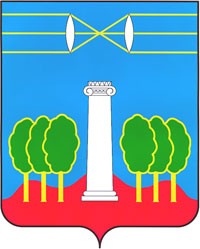 АДМИНИСТРАЦИЯГОРОДСКОГО ОКРУГА КРАСНОГОРСКМОСКОВСКОЙ ОБЛАСТИул. Ленина, д.4, г. Красногорск,	Тел.: (495) 562-72-30, (495) 564-74-16, факс: (495) 564-72-36Московская обл., 143404	E-mail: krasrn@mosreg.ru_________________________________________________________________________________________________ПРЕДПИСАНИЕ №    143 /21 от 15.07.2021г.    о демонтаже незаконных объектов наружной рекламы и информации                                    Вами самовольно установлены и эксплуатируются без выданных в установленном законом порядке разрешений объекты наружной рекламы и информации по адресу:	На основании Федеральных законов от 13.03.2006 № 38-ФЗ «О рекламе» (ст. 19) и от 06.10.2003 № 131-ФЗ «Об общих принципах организации местного самоуправления в РФ», Закона Московской области от 30.12.2014 № 191/2014-ОЗ «О благоустройстве в Московской области» (ст. 23), Распоряжения Главархитектуры МО от 14.07.2015 № 31РВ-72 "Об утверждении Архитектурно-художественного регламента информационного и рекламного оформления зданий, строений … Московской области", Постановление администрации г.о. Красногорск МО от 29.03.2018 № 772/3 "Об утверждении порядка демонтажа рекламных конструкций, … информационных конструкций …» и др.,ПРЕДПИСЫВАЕТСЯ в срок до 30.07.2021г. - за счет собственных сил и средств осуществить демонтаж вышеуказанного(ых) незаконно установленного(ых) объекта(ов) наружной рекламы и информации с восстановлением прежнего вида участков его размещения;в течение 3 (трех) дней – за счет собственных сил и средств необходимо удалить информацию, размещенную на такой конструкции и предоставить фотоотчет.Начальник управления по безопасности и работе с потребительским рынком	                                                                А. Н. Камнев Приложение к Предписанию №   143/21 от  15.07.2021г.Акто выявлении объекта наружной рекламы и информации (ОНРИ) без разрешения, на территории городского округа Красногорск Московской области Фото по итогам демонтажа направлять на эл. адрес: nik557@mail.ru МО, г. о. Красногорск, А/Д М-9 "БАЛТИЯ", 21-Й КМ, СТР. 1.(Адрес местонахождения незаконных ОНРИ)Вывеска – Объёмные световые буквы и знаки без подложки (ПРИ МЯСЕ мясной бутик).(Тип незаконных ОНРИ)(Наименование организации/ИП, ФИО – владельца ОНРИ)№ п/п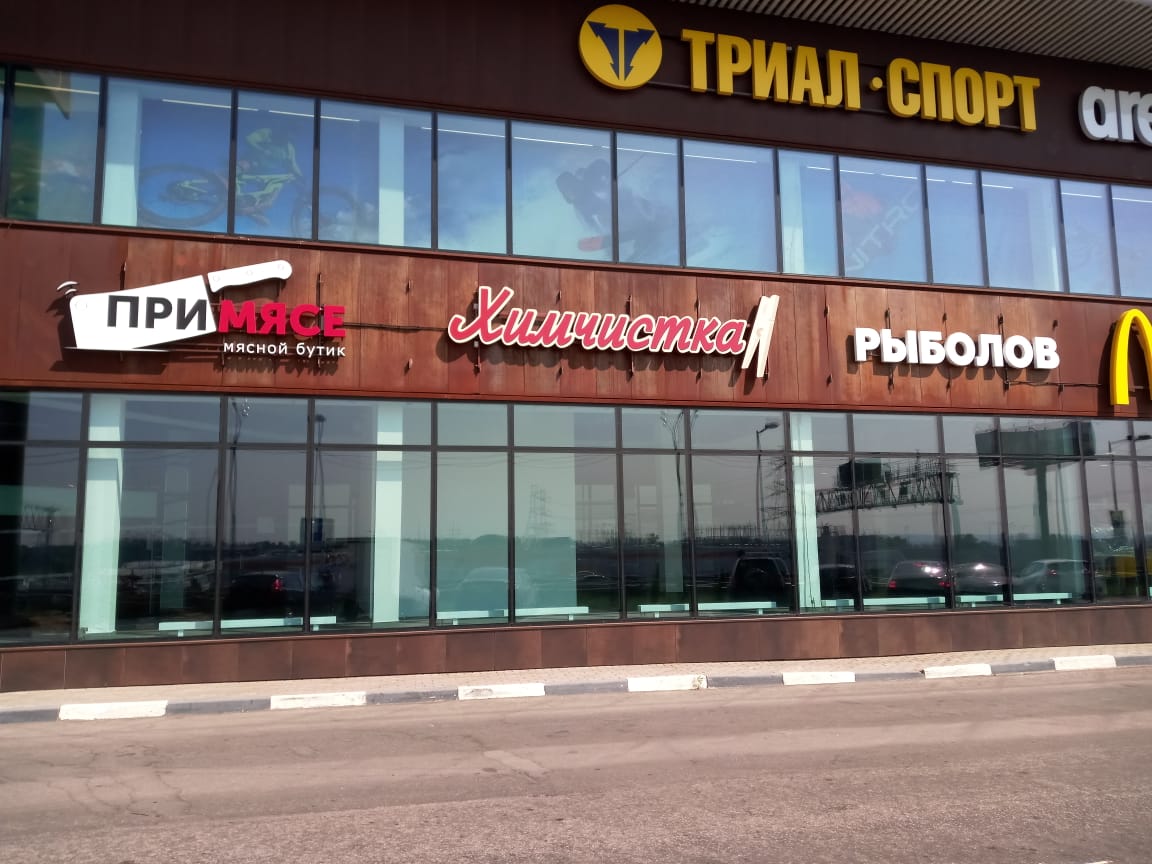 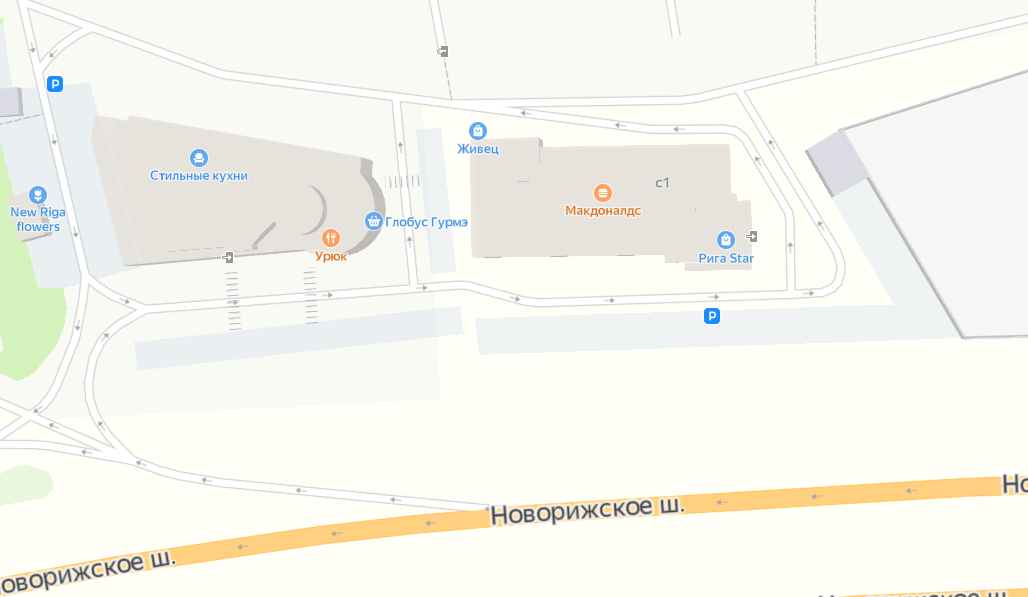 Информация о состоянии разрешительной документацииИнформация по визуальному обследованию ОНРИОтсутствует разрешительная документацияОбъёмные световые буквы и знаки без подложки.Публикация в официальных источниках (СМИ)http://krasnogorsk-adm.ru, др.